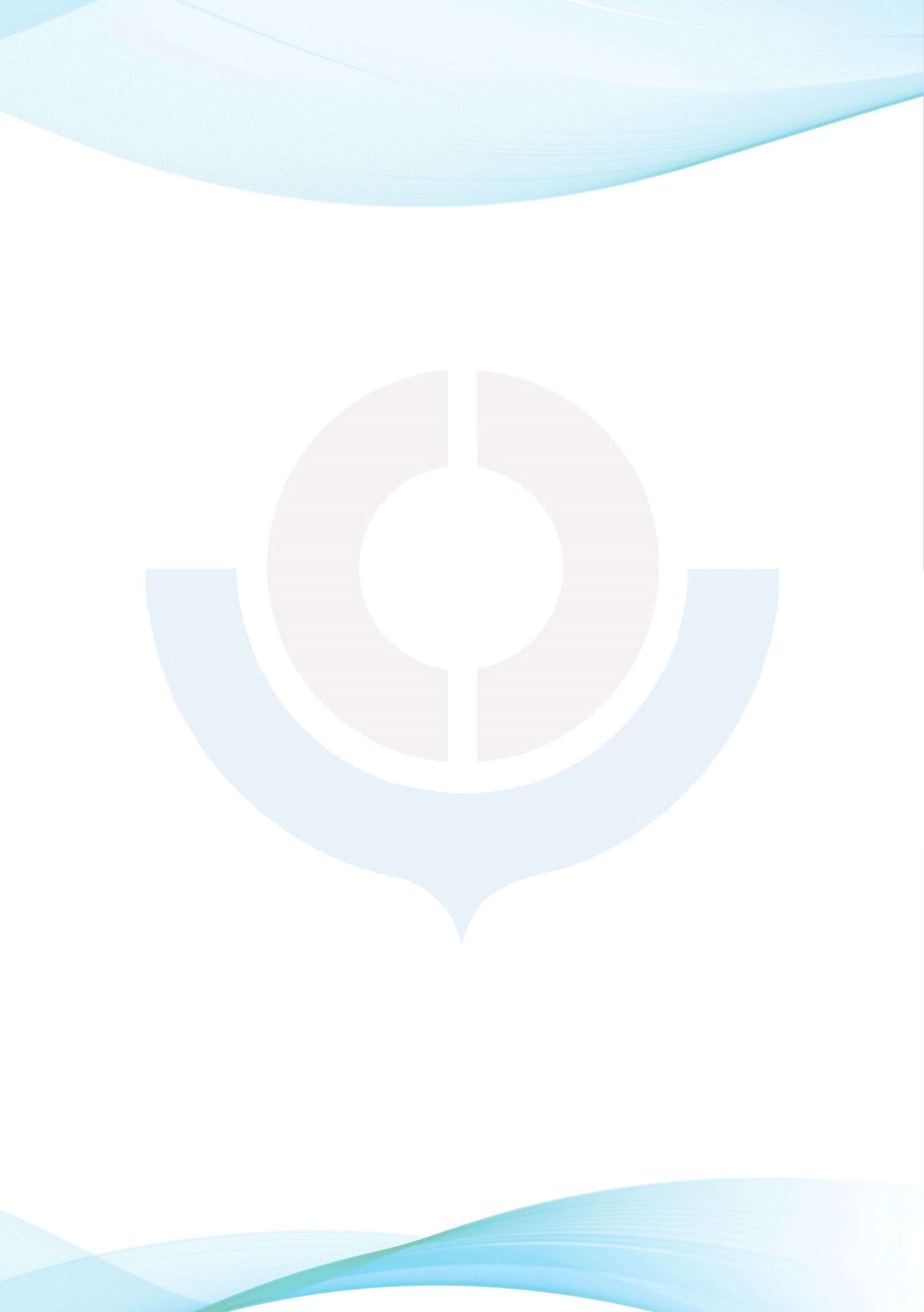 24 марта 2021 годаПРОГРАММА IV сессии Московской Международной МоделиВсемирной таможенной организации(в формате видеоконференции)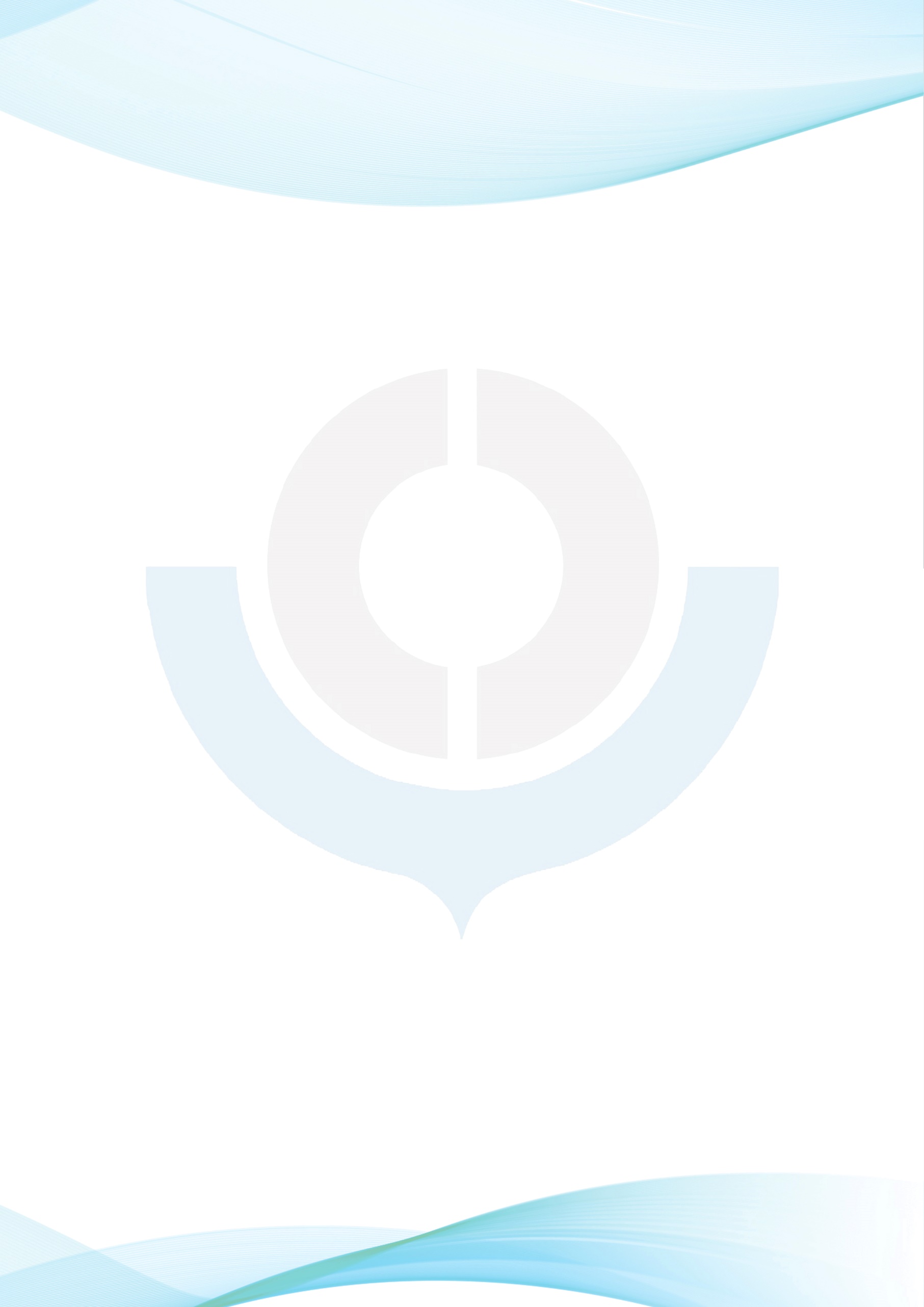 24 марта 2021 годаПРОГРАММАМосковской Международной МоделиВсемирной таможенной организацииЗаседания в Рабочих группахРабочая группа по Оценке эффективности деятельности таможенных администраций (ауд. 627В)Рабочая группа по Применению Гармонизированной системы описания и кодирования товаров (ауд. 302В)Рабочая группа по Управлению информацией (ауд. 401Б)09.50 – 10.00Регистрация. Приветственный кофе (фойе ауд.627В)Церемония открытия (ауд. 627В)10.00 – 10.10Владимир Мантусов Начальник Российской таможенной академии10.30 – 10.40Михаил Кашубский (Автралия)Руководитель Секретариата Международной сети таможенных университетов10.40 – 10.50Эссер Ченгел (Азербайджан)Директор регионального центра институционального развития Европейского региона ВТамО10.50 – 11.00Гулу Новрузов (Азербайджан)Начальник Академии Государственного Таможенного комитета Республики Азербайджан11.00 – 11.10Васиджон Эргашев (Узбекистан)Начальник Таможенного института Государственного таможенного Комитета Республики Узбекистан11.10 – 11.20Цветко Андреески (Республика Северная Македония)Декан факультета туризма и гостеприимства Университета Святого Климента Охридского11.20 – 11.30Веслав Чижович (Польша)Доктор экономических наук, профессор11.30 – 11.5011.50 – 12.10Мозер С.В. (Россия)Заместитель начальника отдела перспективных таможенных технологий Департамента таможенного законодательства и правоприменительной практики, Евразийская экономическая комиссияЛекция (eng): «Актуальные вопросы применения правовых инструментов и средств Всемирной таможенной организации в рамках функционирования ее рабочих органов: состояние и перспективы»Ланс Томпсон (Швейцария) Глава центра ООН по Упрощению Процедур торговли, электронному бизнесу и трансграничной торговле. Экономическая комиссия при ООН по делам Европы. Отдел Упрощения процедур торговлиЛекция (eng): «Основные направления совершенствования и развития таможенного администрирования в условия цифровой экономики» 12.30 – 16.30Заседания в Рабочих группах: выступления Делегатов с представлением презентаций государств, вопросы и    дебатыРабочая группа по Оценке эффективности деятельности таможенных администраций (ауд. 627В)Рабочая группа по Применению Гармонизированной системы описания и кодирования товаров (ауд. 302В)Рабочая группа по Управлению информацией (ауд.401Б)Церемония закрытия (ауд. 627В)16.30 – 17.00Владимир Мантусов Начальник Российской таможенной академии12.30 – 12.45                Антон Ворина (Словения)Доктор философии, профессор Высшей школы экономикиЛекция (eng): «Организация обучения студентов онлайн в период пандемии»12.45 – 13.00Александр Трайков (Республика Северная Македония)Профессор факультета туризма и гостеприимства Университета Св. Климента ОхридскогоЛекция (eng): «Модернизация таможни. Концепция уполномоченного таможенного оператора»13.00 – 16.00                Выступления Делегатов с представлением презентаций государств, вопросы и   дебаты16.00 – 16.30               Подведение итогов работы в группах12.30 – 13.00                Шрикумар Менон (Индия)		Доктор философии, доктор индийского института инфраструктурыЛекция (eng): «Торговля новыми психоактивными веществами через интернет – новый вызов для таможни»13.00 – 16.00                Выступления Делегатов с представлением презентаций государств, вопросы и   дебаты16.00 – 16.30               Подведение итогов работы в группах12.30 – 13.00                Динара Секербаева (Россия)Начальник отдела перспективных таможенных технологий Департамента таможенного законодательства и правоприменительной практики, Евразийская экономическая комиссия.Лекция (ru): «Актуальные вопросы цифровизации деятельности таможенных органов в государствах-членах ЕАЭС»13.00 – 16.00                Выступления Делегатов с представлением презентаций государств, вопросы и   дебаты16.00 – 16.30               Подведение итогов работы в группах